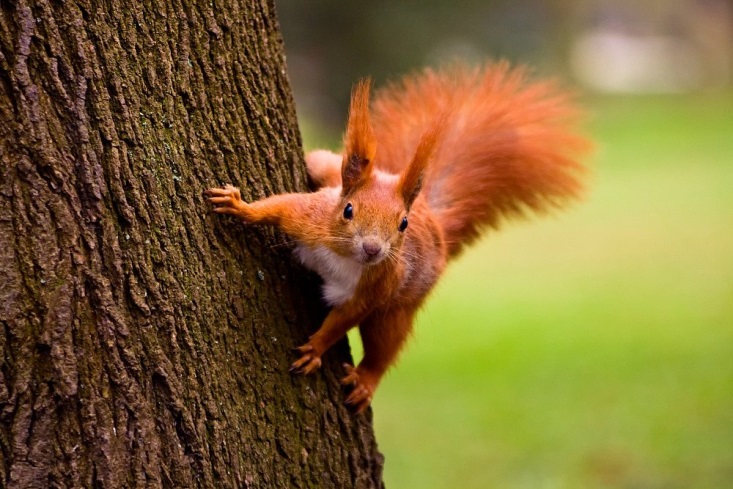 Veverčí kvíz (10 bodů)Kolik druhů veverek žije u nás ve volné přírodě?Vyskytuje se černá veverka v jiném prostředí než rezavá?Žijí veverky v párech nebo jsou samotáři?Jak vypadá obydlí veverky?Má veverka štětky na uších celoročně?Upadá veverka do zimního spánku?Pamatuje si veverka všechny úkryty zimních zásob?Je veverka škůdce?Co dělat s nalezeným mládětem veverky?Na čem si veverky pochutnají (uveď alespoň 5 příkladů)Připravte úkol pro maminku, tatínka, babičku nebo sourozence (10 bodů)1) najděte doma nebo v přírodě něco, co by si mohla veverka schovat do svého úkrytu jako zásobu na zimu (můžete připravit něco, na čem si pochutná i vaše lidská „VEVERKA“2) dejte zásoby do několika krabiček nebo pytlíčků3) namalujte mapu zahrady, parku, bytu, domu a zakreslete do ní místa, kde jste schovali krabičky4) pak už jen předejte mapu někomu z vaší rodiny a můžete pozorovat, jak VEVERKA hledá své zásoby.5) pak si na zásobách společně pochutnejte Vyfoťte mi mapu, kde budou zaznamenány ukryté zásoby a také mi vyfoťte zásoby, které jste připravili ke schovávání. Napište, zda „VEVERKA“ vše našla.Vyrobte veverku nebo složte básničku o veverce (10 bodů)Složenou básničku napište, vyrobenou veverku vyfoťte a pošlete mi to.